SAE1008 Hot Rolled Steel Wire Rod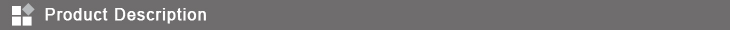 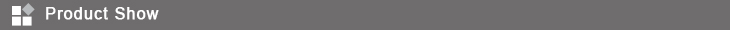 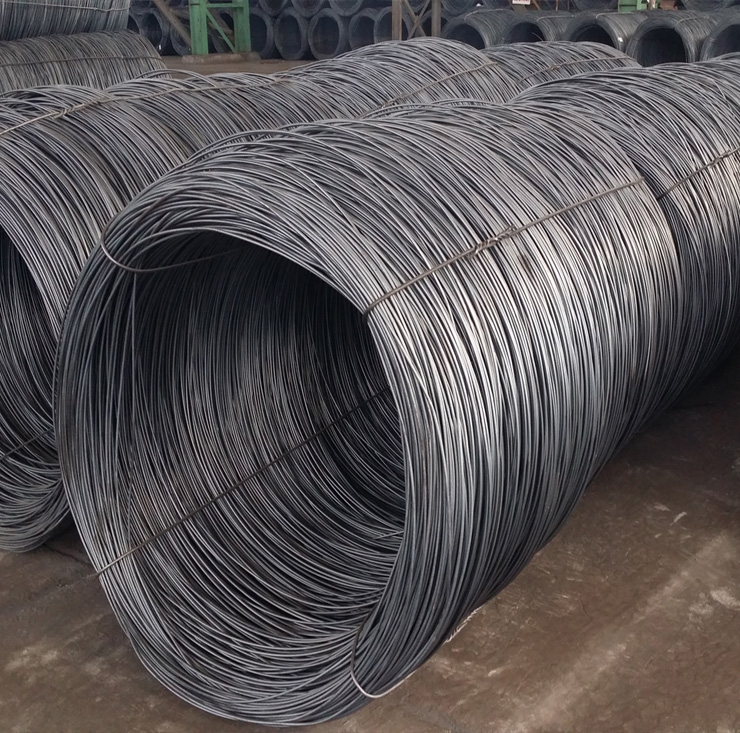 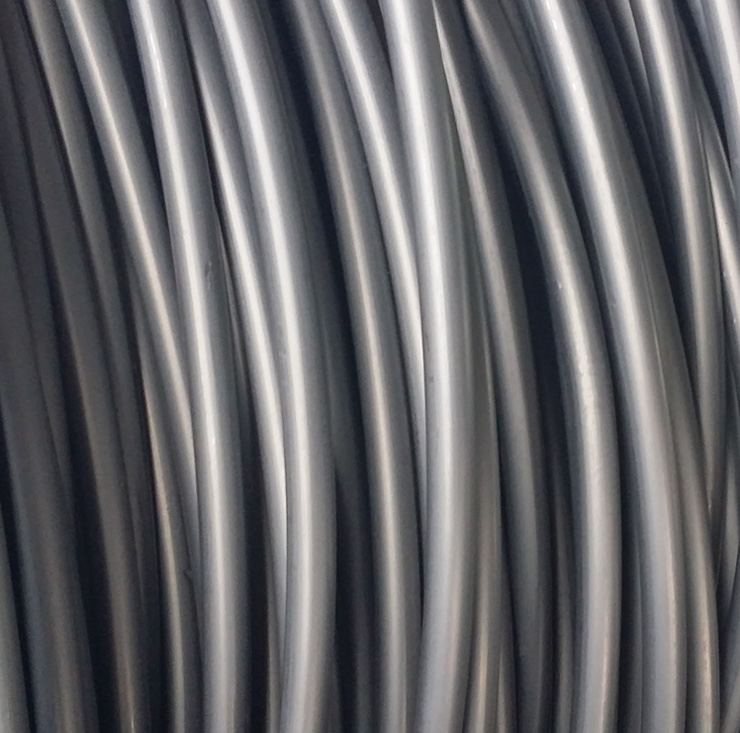 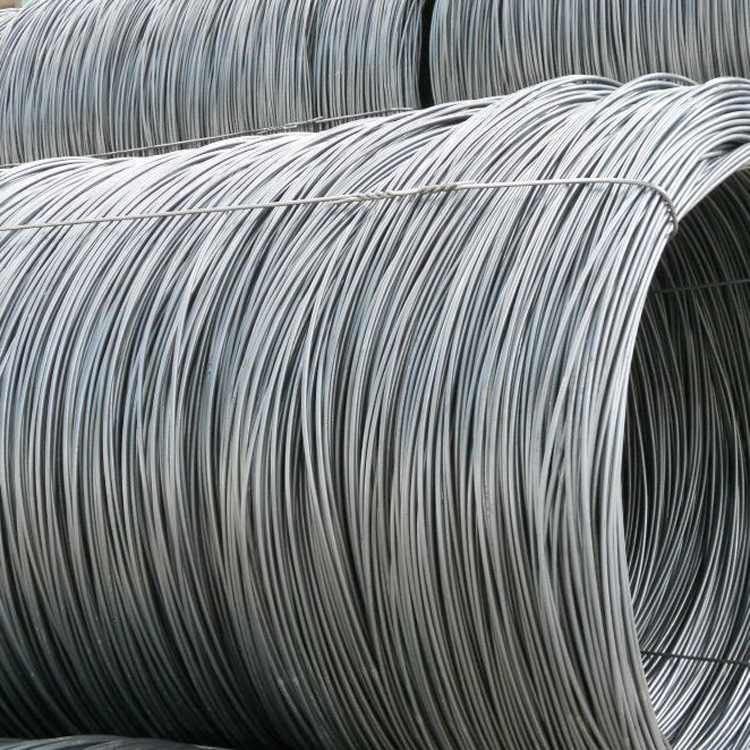 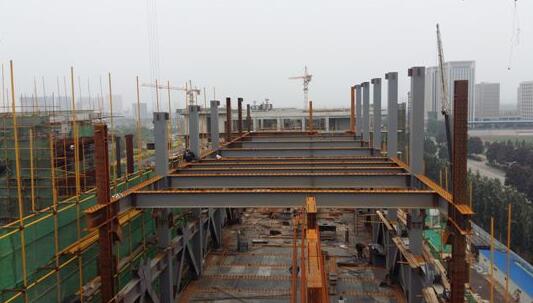 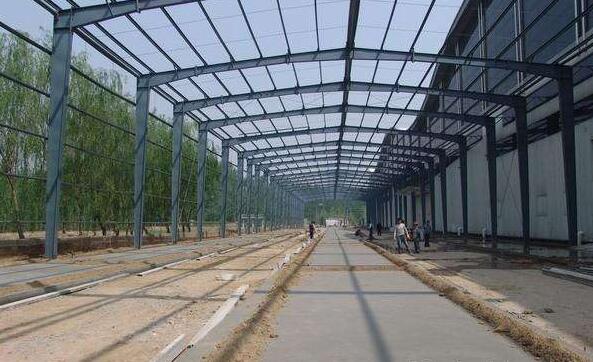 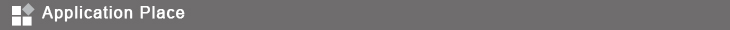 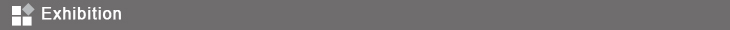 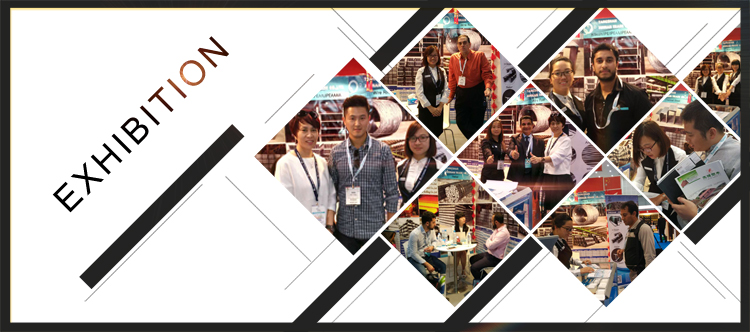 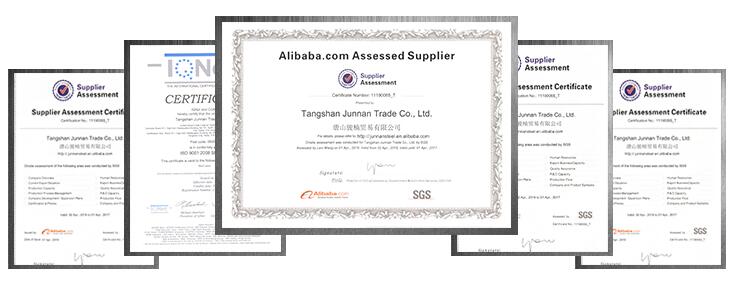 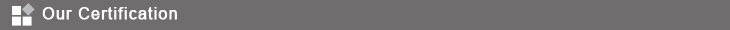 Product NameWire rodWire diameter5.5-14mmMaterialQ235B,Q195,HPB300AuthenticationSGSTechniqueHot rolledApplicationConstruction